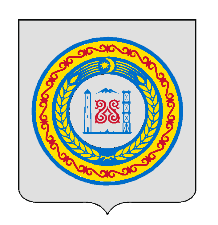 										проектЗАСЕДАНИЕ СОВЕТА ДЕПУТАТОВ АВТУРИНСКОГО СЕЛЬСКОГО ПОСЕЛЕНИЯ ШАЛИНСКОГО МУНИЦИПАЛЬНОГО РАЙОНА ЧЕЧЕНСКОЙ РЕСПУБЛИКИ ЧЕТВЕРТОГО СОЗЫВАРЕШЕНИЕ от 00.00. 2020 г.                                   № 00                                         с. Автуры«Об утверждении перечня информации о деятельности Совета депутатов Автуринского сельского поселения Шалинского муниципального района,размещаемой на официальном сайте в сети Интернет» В соответствии с частью 7 статьи 14 Федерального Закона от 9 февраля 2009 года № 8-ФЗ «Об обеспечении доступа к информации о деятельности государственных органов и органов местного самоуправления» Совет депутатов Автуринского сельского поселенияРешил: 1. Утвердить прилагаемый Перечень информации о деятельности Совета депутатов Автуринского сельского поселения (далее – Перечень).2. Ответственный за размещение информации в указанные сроки размещает ее (или вносит соответствующие изменения) на официальном сайте администрации Автуринского сельского поселения https://avturi.ru/ Шалинского муниципального района  3. Ответственность за достоверность, своевременное обновление и полноту размещенной информации, относящейся несет председатель Совета депутатов. 4.  Настоящее решение вступает в силу со дня его официального опубликования5. Настоящее решение подлежит официальному опубликованию на официальном сайте администрации Автуринского сельского поселения.Председатель Совета депутатов				В.Д. МузаевУТВЕРЖДЕНРешением Совета депутатов от 00.00.2022 г.Перечень информации о деятельности Совета депутатовАвтуринского сельского поселения Шалинского муниципального районаразмещаемой в сети ИнтернетКатегория информацииПериодичность предоставления информации Руководство, специалисты администрации Автуринского сельского поселения ответственные за предоставление информации123Информация о деятельности Совета депутатов Автуринского сельского поселенияИнформация о деятельности Совета депутатов Автуринского сельского поселенияИнформация о деятельности Совета депутатов Автуринского сельского поселения1.1 Сведения о полномочиях Совета депутатов (перечень законов и иных нормативных правовых актов, решений Совета депутатов, определяющих статус Совета депутатов)Поддерживается в актуальном состоянии В течении 5 рабочих дней с даты изменения информацииПредседатель Совета депутатов 1.2 Регламент Совета депутатов муниципального округа Поддерживается в актуальном состоянии В течение 5 рабочих дней с даты вступления в силу решения Совета депутатов Председатель Совета депутатов 1.3 Сведения о депутатах Совета депутатов действующего созыва (фамилии, имена, отчества, фотографии, избирательные округа, от которых были избраны депутаты, а также с согласия депутатов иные сведения о нихПоддерживается в актуальном состоянии В течение 5 рабочих дней с даты избранияПредседатель Совета депутатов 1.4 Постоянные комиссии Совета депутатов (положения, полномочия, состав)Поддерживается в актуальном состоянии В течение 5 рабочих дней с датыПредседатель Совета депутатов 1.5 Планы работы Совета депутатовПоддерживается в актуальном состоянии В течение 3 рабочих дней с даты принятия решенияПредседатель Совета депутатов 1.6 Место, время и дата проведения заседанияЕжемесячно Не позднее чем за 3 рабочих дня до даты его проведения, внеочередного заседания- за 1 рабочий деньПредседатель Совета депутатов 1.7 Проверка дня заседания Совета депутатовЕжемесячно В течение одного рабочего дня, предшествующего дате проведения заседанияПредседатель Совета депутатов 1.8 Информация об участии депутатов Совета депутатов в рамках исполнения полномочий в мероприятиях в районе, округе, городеПо мере изменения данных В течение 3 рабочих дней после даты проведения мероприятияПредседатель Совета депутатов 1.9 Ежегодные отчеты депутатов Совета депутатов перед избирателямиЕжегодно В порядке и сроки, установленные Советом депутатовПредседатель Совета депутатов 1.10 График приема граждан (физических лиц) представителей организаций (юридических лиц), общественных объединений, государственных органовПо мере изменения данных В течение 3 рабочих дней с даты утверждения графикаПредседатель СоветаНормотворческая деятельностьНормотворческая деятельностьНормотворческая деятельность2.1 Муниципальные правовые акты, изданные Советом депутатов Автуринского сельского поселения,  включая сведения о внесении в них измененийВ течение 3 рабочих дней со дня вступления в силу правового акта Совет депутатовадминистрация2.2 Тексты проектов муниципальных правовых актов, внесенных в представительный орган муниципального образованияВ течение 3 рабочих дней со дня внесенияСовет депутатовадминистрация